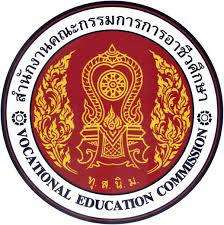 วิทยาลัยการอาชีพตะกั่วป่ารายงานผลการสอนหลักสูตรวิชาชีพระยะสั้นรุ่นที่....../..............ภาคเรียนที่  ๒  ปีการศึกษา  ๒๕๖๐รายวิชา..............................................................รหัสวิชา...............................จำนวน..........ชั่วโมงระหว่างวันที่...........................................ถึงวันที่.............................................สอนโดยชื่อ-สกุล........................................................ตำแหน่ง.......................................................วิทยาลัยการอาชีพตะกั่วป่า อาชีวศึกษาจังหวัดพังงาสำนักงานคณะกรรมการการอาชีวศึกษา  กระทรวงศึกษาธิการ                      		บันทึกข้อความ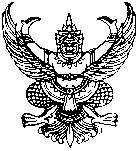 ส่วนราชการ	ฝ่ายพัฒนากิจการนักเรียนนักศึกษา   	วิทยาลัยการอาชีพตะกั่วป่าที่	/๒๕๖๑						วันที่   เรื่อง	รายงานผลการสอนหลักสูตรวิชาชีพระยะสั้น ................................................................................................................................................................................เรียน	ผู้อำนวยการวิทยาลัยการอาชีพตะกั่วป่าสิ่งที่ส่งมาด้วย	๑) ระเบียบแสดงผลการเรียน (รบ.๑ ปวพ.๕๘)		จำนวน  ๑  ชุด		๒) รายชื่อผู้เรียนหลักสูตรวิชาชีพระยะสั้น 			จำนวน  ๑  ชุด๓) ประกาศวิทยาลัย “การเปิดสอนหลักสูตรระยะสั้น”	จำนวน  ๑  ฉบับ๔) ภาพถ่ายการสอนหลักสูตรวิชาชีพระยะสั้น		จำนวน  ๑  ชุดตามที่ ข้าพเจ้า...................................................................ตำแหน่ง..................................  ได้รับมอบหมายให้สอนหลักสูตรวิชาชีพระยะสั้น ภาคเรียนที่.........ปีการศึกษา  2560 รุ่นที่..................................................  ในรายวิชา.................................................................รหัสวิชา.........................จำนวน..............ชั่วโมง   ซึ่งได้ทำการสอนในระหว่างวันที่..........................................................ถึงวันที่.....................................................นั้นบัดนี้การจัดการเรียนการสอนในรายวิชาดังกล่าวได้ครบตามหลักสูตรเรียบร้อยแล้ว  จึงขอรายงานผลการเรียนให้วิทยาลัยทราบ ดังนี้ รายวิชา............................................................... มีนักเรียน  จำนวน.................คน  จบหลักสูตร  จำนวน...............คน  รายละเอียดตามสิ่งที่ส่งมาด้วยจึงเรียนมาเพื่อโปรดทราบและอนุมัติผลการเรียน  						 (.....................................................)						ตำแหน่ง.................................สำนักคณะกรรมการการอาชีวศึกษาระเบียนแสดงผลการเรียนประจำตัวนักศึกษาหลักสูตรวิชาชีพระยะสั้น พ.ศ. 2558รหัสสถานศึกษา...................................   วิทยาลัยการอาชีพตะกั่วป่า  จังหวัดพังงาชื่อ-สกุล.....................................วันเดือนปีเกิด......................................เลขบัตรประชาชน...............................................สัญชาติ..............ศาสนา................รหัสประจำตัวนักศึกษา.................เข้าศึกษาเมื่อ..........สำเร็จการศึกษาเมื่อ.................รหัสหลักสูตร.......................................................หลักสูตร..................................................................เวลา............ชั่วโมงการประเมินผลการเรียนได้ระดับผลการเรียน..............เกณฑ์สำเร็จการศึกษาประกอบด้วย                        ระดับผลการเรียน1.มีเวลาเข้าเรียนไม่น้อยกว่าร้อยละ 80 ของจำนวนชั่วโมง	        คะแนน 80–100 	ระดับผลการเรียน 	4.0 หมายถึง ดีเยี่ยมการเรียนของหลักสูตรจึงจะมีสิทธิ์ได้รับการประเมินผล	        คะแนน 75–79    	ระดับผลการเรียน 	3.5 หมายถึง ดีมากการเรียนเพื่อการสำเร็จการศึกษา			        คะแนน 70–74     	ระดับผลการเรียน 	3.0 หมายถึง ดี2. ผ่านเกณฑ์ประเมินทุกสมรรถนะของหลักสูตร		        คะแนน 65–69     	ระดับผลการเรียน 	2.5 หมายถึง ดีพอใช้3. ได้ระดับผลการเรียนตั้งแต่ 1.0 ขึ้นไป			        คะแนน 60–64     	ระดับผลการเรียน 	2.0 หมายถึง พอใช้						        คะแนน 55–59     	ระดับผลการเรียน 	1.5 หมายถึง อ่อนบันทึก.................................................................................	        คะแนน 50–54     	ระดับผลการเรียน 	1.0 หมายถึง อ่อนมาก...........................................................................................	        คะแนน  0–49    	ระดับผลการเรียน  	0    หมายถึง ตกออกจากสถานศึกษาเมื่อ....................................................	        เหตุที่ลาออก.....................................................................	   ลงชื่อ.................................................				...........................................	        (นางอุษา   เกล้านพรัตน์)				  (นายวิทยา  ประสมศรี)	           หัวหน้างานทะเบียน			     ผู้อำนวยการวิทยาลัยการอาชีพตะกั่วป่า	      วัน..........เดือน.........พ.ศ............		          วัน..........เดือน.........พ.ศ...........รายการสมรรถนะคะแนนเต็มเกณฑ์ผ่านร้อยละคะแนนที่ได้คิดเป็นร้อยละผ่าน/ไม่ผ่านรวม